A large part of your work as a historic preservation officer will be focused on building preservation, but as previously mentioned, historic preservation encompases so much more than just the built environment. Below you will find a brief description of some other areas of preservation that you will likely encouter in your post as well as some resources to help you with them. Archeology 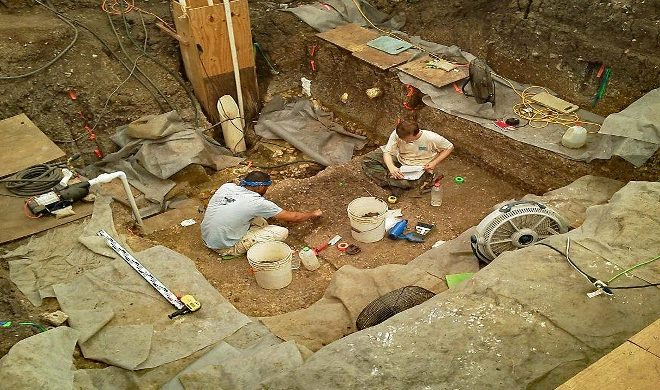 Archeology Publications & Resources https://www.thc.texas.gov/preserve/archeology/archeology-publications-resourcesTexas Archeology Month – Great opportunity to host an event! https://www.thc.texas.gov/preserve/projects-and-programs/texas-archeology-monthCemetaries		THC Preserving Historic Cemetaries 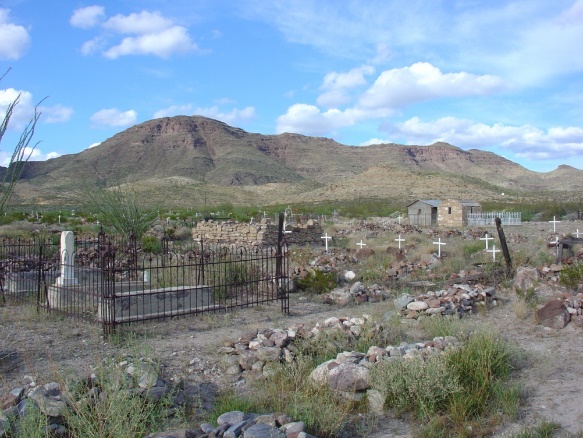 Webinar: Apply for HTC Designation http://www.thc.texas.gov/get-involved/training-consulting#cem (designations like this lead to heritage tourism) Cultural Landscapes  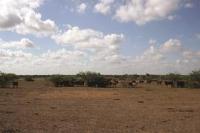 		https://www.thc.texas.gov/preserve/buildings-and-property/cultural-landscapesTHC Texas Treasure Business Award 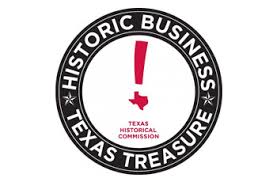 https://www.thc.texas.gov/preserve/projects-and-programs/texas-treasure-business-award Other Resources:Legacy Businesses from the City of San Antonio https://www.sanantonio.gov/historic/Programs/Culture/LegacyBusiness The Texas Freedom Colonies Projecthttp://www.thetexasfreedomcoloniesproject.com/NPS LGBTQ Theme Studyhttps://www.nps.gov/subjects/tellingallamericansstories/lgbtqthemestudy.htm